ТЕСТЫЗадания:    65 балловТЕСТЫ: 33 баллаВсего:  98 балловМИНИСТЕРСТВО ОБРАЗОВАНИЯИ НАУКИ КРАСНОДАРСКОГО КРАЯГосударственное бюджетное образовательное учреждениедополнительного образования детей«ЦЕНТР ДОПОЛНИТЕЛЬНОГО ОБРАЗОВАНИЯ ДЛЯ ДЕТЕЙ»350000 г. Краснодар,ул. Красная, 76тел. 259-84-01E-mail: cdodd@mail.ruВсероссийская олимпиада школьниковпо географии2014-2015 учебный годМуниципальный этап7 класс, ответыПредседатель предметно-методической комиссии: Филобок А.А., канд. геогр. наук, доцент№Правильный ответБаллыЗадание 1На экваторе максимальный угол падения солнечных лучей в полдень – 900 (1 балл), а минимальный угол падения солнечных лучей 66,50 (1 балл). На тропиках максимальный угол падения солнечных лучей - 900 (1 балл), а минимальный угол падения солнечных лучей в полдень - 430 (1 балл). На полярных кругах максимальный угол падения солнечных лучей в полдень - 470 (1 балл), а минимальный угол падения солнечных лучей в полдень - 00 (2 балла). На полюсах максимальный угол – 23,50   (1 балл), а минимальный – 00 (1 балла). На экваторе максимальная высота Солнца в полдень бывает 21 марта и 23 сентября (1 балл). В северном полушарии максимальная высота Солнца в полдень на тропике, полярном круге и полюсе бывает 22 июня, а минимальная 22 декабря. В южном полушарии – наоборот (1 балла).10 баллов (по 1 баллу за каждый правильный ответ)Задание 2Экватор делит Африку на две почти равные части (1 балл). Но в северном полушарии Африка достигает наибольшей ширины (2 балла) и близко соприкасается с громадным массивом суши материка Евразия (3 балла). В южном полушарии Африка менее широка и поверхность ее более высокая (2 балла); она окружена со всех сторон океаном (2 балла).10 балловЗадание  3Такие названия даны выходцами из Испании (2 балла) потому, что сухой сезон в этой части Америки приходится на зимние месяцы (2 балла), которые похожи на засушливое лето Средиземноморья(2 балла), а влажный сезон, приходящийся на летние месяцы(2 балла), напомнил им влажную зиму европейского Средиземноморья(2 балла).10 баллов (по 2 балла  за каждый правильный ответ)Задание 4Фердинандо Магеллан (5 баллов) – в 1520 г. (5 баллов)  Спокойная погода (5 баллов), господствовавшая в океане при путешествии Магеллана, начиная от пролива, названного впоследствии его именем, и до Филиппинских островов, дала Магеллану повод назвать  перечисленные им воды «Тихим океаном».15 баллов(по 5 баллов за каждый правильный ответ)Задание 5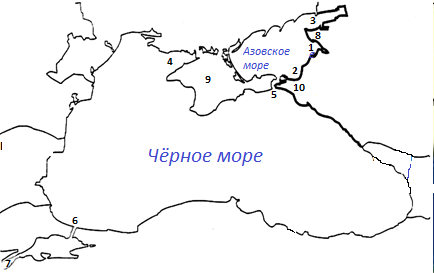 20 баллов (по 2 балла за каждый правильный ответ) Заливы:1 – Ясенский,2 – Темрюкский,3 – Таганрогский,4 – Каркитинский;Проливы:5 – Керченский,6 – Босфор,7 – Дарданеллы;Полуострова:8 – Ейский, 9 – Крымский, 10 – Таманский.№ вопросаОтветБалл1412113а, г1 балл (по 0,5 балла за каждый правильный ответ)41-В; 2-Ж; 3-З; 4-Д; 5-Е; 6-Г; 7-Ж; 8-Б; 9-А9 баллов (по 1баллу за каждый правильный ответ)5116317118219411021113112211341143115411621171118б119в, г1балл (по 0,5 балла за каждый правильный ответ)203121312231232124312521